Федеральный уровень
Общероссийская олимпиада по математике. Центр поддержки талантливой молодежиКоличество участников – 1
2014 г.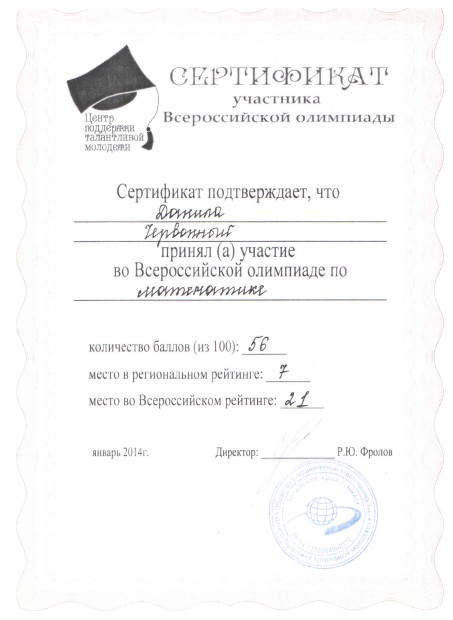 